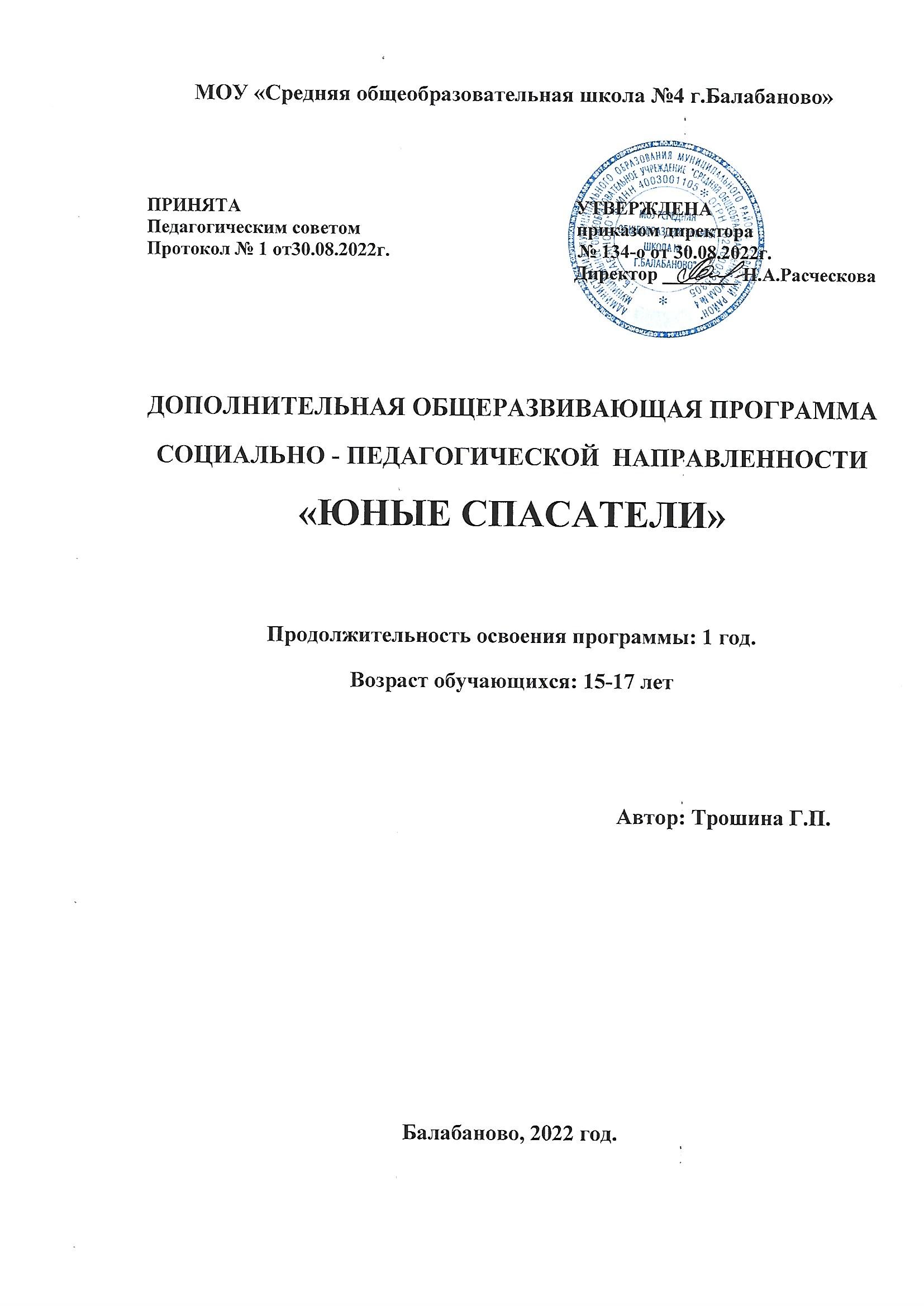 ПОЯСНИТЕЛЬНАЯ ЗАПИСКА         История развития человеческого общества неразрывно связана с реальными ЧС природного, техногенного, эпидемиологического, социального характера. Нередко ЧС становились причиной гибели и страданий людей, уничтожения материальных ценностей, изменения окружающей природной среды, привычного уклада жизни. Иногда ЧС приводилизакату цивилизаций и государств, служили толчком в развитии народов и регионов. Крупномасштабные ЧС приводили к подрыву экономических и политических систем, пересмотру вопросов взаимодействия человека и природы, человека и техники, людей между собой. Почти каждый день мы слышим из средств массовой информации, видим на экранах телевизоров и мониторов сообщения и сюжеты о катастрофах, авариях, бедствиях и других трагедиях, но случается и так, что мы сами становимся свидетелем или участником какой-либо ЧС, никто от этого не застрахован. И подрастающее поколение должно быть готово к таким ситуациям, к активным действия в них, ведь профессиональная помощь не всегда может прибыть вовремя, а каждая выигранная секунда зачастую означает спасенную жизнь. Развитие технического прогресса и современная ситуация в стране обуславливает большое многообразие навыков которыми должен обладать спасатель и предусматривает его всестороннюю развитость; учебная программа раскрывает основные из этих требований, при этом уделяя внимание дальнейшему саморазвитию каждого из обучаемых.Программа «Юный спасатель» рассчитана на 1 год обучения 36 часов в год и включает в себя ряд лекционных занятий, практические занятия, соревнования.Цели и задачи.Целью настоящей программы являетсясовершенствование военно-патриотического воспитания подростков и молодежи, основанного на принципах взаимопомощи, благородства, любви к людям и природе, приобщения к вопросам личной и коллективной безопасности.всестороннее и гармоничное развитие личности, воспитание физически и нравственно здорового человека, формирование логического и экономического мышления.Основными задачами данной программы является:Привлечение подростков и молодежи к вопросам личной и коллективной безопасности;Обучение практическим навыкам оказанию само и взаимопомощи, умелым и быстрым действиям в любой чрезвычайной ситуации;Обучение практическим навыкам и умению пользоваться индивидуальными и коллективными средствами защиты;Улучшение физической подготовки и приобщение подростков и молодежи к здоровому образу жизни;Защита и пропаганда прав детей, подростков и молодежи, определенных отечественными правовыми нормами;Проведение различных тренировок в форме слетов и соревнований по закреплению навыков поведения в экстремальных ситуациях соблюдения здорового образа жизни;         ОБЩАЯ ХАРАКТЕРИСТИКА КУРСА ВНЕУРОЧНОЙ ДЕЯТЕЛЬНОСТИ                                                                9-11 классов.                                                                                                                            Организация работы с детьми и подростками в области защиты от чрезвычайных       ситуаций и подготовки к действиям в условиях социальных и военных конфликтов, как и криминогенных ситуаций, а также формирование активной позитивной жизненной позиции подрастающего поколения являются одной из наиболее острых социальных проблем. Все еще велико число детей, пострадавших в результате различных чрезвычайных ситуаций природного и техногенного характера, дорожно-транспортных происшествий, неосторожного обращения с огнем, на воде и т. д. В подростковой среде наблюдаются проявления социального равнодушия и высокий уровень преступности. Изменить сложившуюся ситуацию проведением какой-либо одной воспитательной кампании невозможно, только постоянное и систематическое применение воспитательных и образовательных средств  в профилактической работе с подрастающим поколением может обеспечить определенный успех. Значительную работу по созданию и реализации социально-педагогических и образовательных программ обучения детей действиям в экстремальных ситуациях природного и техногенного характера ведут учреждения дополнительного образования детей туристской направленности. Хороших результатов в вопросах патриотического воспитания, социализации и подготовки детей и подростков к действиям в чрезвычайных ситуациях различного характера достигли такие общественные объединения и движения, как: Российский союз молодежи, «Школа безопасности», «Юный спасатель», дружины юных  пожарных и др.  В социально-педагогической и  образовательной деятельности используются различные формы работы: от семинаров с руководителями детско-юношеских объединений, организаций и учреждений, формирования и подготовки поисково-спасательных отрядов из числа педагогической и родительской общественности и до полевых и стационарных лагерей с учебно-воспитательными программами, тренировочными занятиями, походами и соревнованиями. Практика работы и анализ проведенных мероприятий позволяют сделать выводы о необходимости: развития указанных видов деятельности среди молодежи по профориентации и начальной профессиональной подготовке в области защиты от чрезвычайных ситуаций; как и сети общественных пунктов Единой государственной системы предупреждения и ликвидации чрезвычайных ситуаций; объединения отрядов «Юный спасатель» в единую общественную организацию; координации деятельности учреждений дополнительного образования детей и подготовки кадров общественных спасателей, имеющих опыт поисково-спасательных работ. Программа «Юный спасатель» рассчитана на 1 год обучения 36 часов в год и включает в себя ряд лекционных занятий, практические занятия, соревнования.           Реализация этих мероприятий требует программно-целевого подхода. Программой               предусмотрены теоретические и практические занятия.    Основная задача теоретических занятий - дать необходимые знания об ЧС, истории и развитии туризма, гигиене, медицине и технике безопасности, познакомить с основами топографии, научить чтению карт.Во время практических и теоретических занятий закрепляются знания, полученные на уроках географии, биологии, физики, а также приобретаются новые. Это не просто расширяет кругозор ребят, но и готовит их к выбору профессии, службе в армии.Занятия кружка по теоретической подготовке проводятся в помещении школы с применением учебных пособий (карты, атласы, топографические планы местности, компас и др.).практических занятиях, наряду с изучением и совершенствованием специальных умений и навыков, большое внимание уделяется всесторонней физической подготовке, направленной на развитие силы, быстроты, выносливости, координации. Для этого используются, как специальные комплексы упражнений, так и спортивные и подвижные игры.3ПЛАНИРУЕМЫЕ РЕЗУЛЬТАТЫ ОСВОЕНИЯ КУРСАК концу обучения учащиеся должны знать:основные положения руководящих документов по вопросам организации и ведения аварийно-спасательных работ (АСР);функции спасательной службы и законодательную базу по ней;специфику аварий, катастроф и стихийных бедствий региона, их поражающие факторы и последствия;принципы организации и порядок ведения АСР при различных ЧС;свои задачи, права и обязанности;способы поиска, извлечения и транспортировки пострадавших в различных условиях;последствия применения современных видов оружия и специфику ведения АСР в этой ЧС;приемы оказания первой медицинской помощи;особенности оказания первой медицинской помощи при переломах различной локализации;способы переноски и транспортировки пострадавших при различных переломах;средства для оказания первой медицинской помощи;способы страховки и самостраховки;технику безопасности при выполнении АСР;Уметь:ориентироваться в законодательной базе по аварийно-спасательному делу;оказывать первую медицинскую помощь пострадавшим;работать с компасом и картой, ориентироваться на местности в любое время суток при различных погодных условиях;контролировать свое морально-психологическое состояние при ЧС;применять приемы управления своим состоянием;иметь представление:об отечественном и зарубежном опыте ведения АСР в различных ЧС природного и техногенного характера;о природных явлениях региона;о процессе горения, пожаре и его развитии;об особенностях тушения пожаров различных категорий на различных объектах;об основах психологических знаний и особенностях поведения человека в ЧС.СОДЕРЖАНИЕ КУРСА1.Введениезнакомство с деятельностью кружка, планирование.беседа по технике безопасности2.Условия автономного существования в природе. Вязать и уметь применять узлы. Необходимость разжигания костра в условиях автономного существования в природе. Виды костров: таёжный, шалаш, звезда, звезда и шалаш, колодец, камин, нодья. Тип костра, разводимый в сырую погоду. Разжигание костра без спичек с помощью трения . Снаряжение туриста. Обувь и одежда туриста. Список личного снаряжения. Требования к рюкзаку, посуде и т.д. Уход за ногами и обувью в походе шаг туриста. Построение цепочки. Интервалы. Обязанности направляющего и замыкающего. Режим движения: ходовой час и привалы, нормальная скорость движения, количество ходовых часов. Привал и бивак. Прямой узел. Ткацкий узел. Академический узел. Узел проводника. Схватывающий узел (практическая отработка соединения верёвок).Практическое занятие по теме: "Узелок". Укладка рюкзака. Установка палатки.   3.Ориентирование в природных условиях по местным предметам – определение сторон горизонта. Ориентирование по отдельно стоящему дереву, по расположению мха на деревьях, по муравейнику, по расположению колец спиленного дерева, по кресту на церкви, по солнцу, по солнцу и часам (по стрелкам), по звёздам (по Полярной звезде). Ориентирование по компасу .4.Противопожарная подготовкаПравила пожарной безопасности. Огнетушащие средства.Способы прекращения горенияОпасности при пожаре, поражающие факторы.Классификация и область применения огнетушителей.Виды пожаров. Лесные пожары: верховой пожар, низовой пожар, торфяной пожар. Причины лесных пожаров: связанные с деятельностью человека; связанные с природными факторами (молния, засуха). Способы устранения лесных пожаров. Пожары, возникающие в жилищах. Причины возникновения пожаров в жилых и административных зданиях. Действия населения при пожарах.5.Укрытия в природе, используемые и изготавливаемые людьми в условиях автономного существования в природе. Естественные и искусственные укрытия. Летом: палатка, шалаш, землянка, использование крутого склона горы и т.д. Зимой: использование снежного сугроба, постройка укрытия из снежных кирпичей.6.Подготовка по связи и передаче сигналов. Сигналы оповещения (бедствия), подаваемые при нахождении человека в природных условиях при автономном существовании. Сигналы, подаваемые с помощью костра (днём – дымом; ночью – огнём). Сигнал с помощью яркой ткани, вывешенной на высоком дереве; с помощью зеркала; выкладыванием еловых веток на снегу сигнала SOS на открытой местности; периодическим зовом на помощь голосом .Подача сигналов бедствия. Аварийные световые и звуковые сигналы. Дальность передачи Международная кодовая таблица.7.Основы медицинских знаний. Медицинская подготовка.Состав походной аптечки. Наложение повязки при наружном кровотечении конечностей.Правила иммобилизации при переломах конечностей.Назначение и применение лекарств. Изготовление носилок из подручных материалов. Первая помощь при утоплении. ПП при ожогах и обморожениях Доврачебная помощь при травмах.Обморожение – первая помощь при обморожении. Ожог – первая помощь при ожоге. Причины возникновения теплового и солнечного удара и первая помощь при этих явлениях. Первая помощь при поражении электрическим током и молнией. Первая помощь при утоплении, способы проведения искусственного дыхания при утоплении. Раны – правила обработки ран. Правила наложения повязки на раны. Кровотечения. Способы остановки кровотечения. Виды переломов. Первая помощь при переломах. Ушибы, вывихи, растяжения– первая помощь. Травматический шок – первая помощь при шоке. Первая помощь при отравлениях. Сердечная недостаточность. Оказание первой помощи и проведение сердечно-лёгочной реанимации. Правила транспортировки пострадавшего.8.Обеспечение жизнедеятельности. Подведение итогов.Участие в походе с ночевкой в полевых условиях. Разжигание костра и кипячение воды. Приготовление на костре или примусе каши, супа. Охрана природы. Туристский быт. Раскладка продуктов на двухдневный поход. Личное и групповое снаряжение для многодневного похода.ТЕМАТИЧЕСКИЙ ПЛАН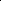 Подготовка по связи и передаче сигналов. Сигналы оповещения(3 ч.)Основы медицинских знаний. Медицинская подготовка (практические занятия)(9 ч.)УЧЕБНО-МЕТОДИЧЕСКОЕ И МАТЕРИАЛЬНО-ТЕХНИЧЕСКОЕ ОБЕСПЕЧЕНИЕ КУРСА «ЮНЫЙ СПАСАТЕЛЬ»Литература:1.Е.Л. Вишневская, Н.К. Барсукова, Т.И. Широкова «Основы безопасности жизнедеятельности» (Основы медицинских знаний и охрана здоровья), учебное пособие для учащихся 4-5 кл., 6-8 кл., 9 кл., 10-11 кл., изд. «Русское слово», Москва, 1996 г.2.Учебник «Основы медицинских знаний», 5-11 кл., изд. «Просвещение», Москва, 1996 г.3.А.Т. Смирнов, Б.О. Хренников «Основы безопасности жизнедеятельности», учебник для 5-9 кл., изд. «Просвещение», Москва, 2014г.4.Алешин, В. М. Туристская топография [Текст] / В. М. Алешин // М.: Профиздат, 1985. –с.5.Бардин, К.В. Азбука туризма [Текст] / К.В. Бардин// М.: Просвещение, 1981. - 176 с.6.Баринов, А.В. Чрезвычайные ситуации природного характера и защита от них [Текст] / А.В. Баринов // М.: ВЛАДОС-ПРЕСС, 2003. - 496 с.7.Волович, В.Г. С природой один на один [Текст] / В.Г. Волович // М.: Военное издательство,1989. - 260 с.8.Драгачев, С. П. Туризм и здоровье [Текст] / С. П. Драгачев// М.: Знание, 1984. - 345 с. Дрогов, И. А. Подготовка туристских общественных кадров [Текст] / И. А. Дрогов// М.: Турист, 1982. - 86 с.9.Ильичев, А.А. Популярная энциклопедия выживания [Текст] / А.А. Ильичев, // М.:ЭКСМО-ПРЕСС, 200. - 496с.10.Кодыш, Э. Н. Соревнования туристов [Текст] / Э. Н. Кодыш // М.: Физк. и спорт, 1990. -175 с.11.Коструб, А. А. Медицинский справочник туриста [Текст] / А. А. Коструб // М.: Знание,1986. - 231 с.№темаПрактич.Кол-воп/пзанятиячасов1.ВведениеВведениеВведение-12.Условия автономного существования в природе. Вязать и уметьУсловия автономного существования в природе. Вязать и уметьУсловия автономного существования в природе. Вязать и уметьУсловия автономного существования в природе. Вязать и уметьУсловия автономного существования в природе. Вязать и уметь15применять узлы. Необходимость разжигания костра.применять узлы. Необходимость разжигания костра.применять узлы. Необходимость разжигания костра.применять узлы. Необходимость разжигания костра.применять узлы. Необходимость разжигания костра.3.Ориентирование в природных условияхОриентирование в природных условияхОриентирование в природных условияхОриентирование в природных условияхОриентирование в природных условиях144.Противопожарная подготовкаПротивопожарная подготовкаПротивопожарная подготовкаПротивопожарная подготовкаПротивопожарная подготовка155.Укрытия в природеУкрытия в природеУкрытия в природеУкрытия в природеУкрытия в природе136.Подготовка по связи и передаче сигналов. Сигналы оповещенияПодготовка по связи и передаче сигналов. Сигналы оповещенияПодготовка по связи и передаче сигналов. Сигналы оповещенияПодготовка по связи и передаче сигналов. Сигналы оповещенияПодготовка по связи и передаче сигналов. Сигналы оповещения137.Основы медицинских знаний. Медицинская подготовкаОсновы медицинских знаний. Медицинская подготовкаОсновы медицинских знаний. Медицинская подготовкаОсновы медицинских знаний. Медицинская подготовкаОсновы медицинских знаний. Медицинская подготовка6118.Обеспечение жизнедеятельности. Подведение итогов (поход).Обеспечение жизнедеятельности. Подведение итогов (поход).Обеспечение жизнедеятельности. Подведение итогов (поход).Обеспечение жизнедеятельности. Подведение итогов (поход).Обеспечение жизнедеятельности. Подведение итогов (поход).14ИТОГО:ИТОГО:ИТОГО:ИТОГО:ИТОГО:1236КАЛЕНДАРНО-ТЕМАТИЧЕСКОЕ ПЛАНИРОВАНИЕКАЛЕНДАРНО-ТЕМАТИЧЕСКОЕ ПЛАНИРОВАНИЕКАЛЕНДАРНО-ТЕМАТИЧЕСКОЕ ПЛАНИРОВАНИЕКАЛЕНДАРНО-ТЕМАТИЧЕСКОЕ ПЛАНИРОВАНИЕКАЛЕНДАРНО-ТЕМАТИЧЕСКОЕ ПЛАНИРОВАНИЕ№№датадататемапланфактфактВведение(1ч.)Введение(1ч.)Введение(1ч.)Введение(1ч.)Введение(1ч.)1 знакомство с деятельностью кружка, планирование. знакомство с деятельностью кружка, планирование. знакомство с деятельностью кружка, планирование. знакомство с деятельностью кружка, планирование. беседа по технике безопасности; список условных топографических знаков.Условия автономного существования в природе (5 ч.)Условия автономного существования в природе (5 ч.)Условия автономного существования в природе (5 ч.)Условия автономного существования в природе (5 ч.)Условия автономного существования в природе (5 ч.)Условия автономного существования в природе (5 ч.)Условия автономного существования в природе (5 ч.)111Вязать и уметь применять узлы. Прямойузел. Ткацкий узел.узел. Ткацкий узел.узел. Ткацкий узел.узел. Ткацкий узел.узел. Ткацкий узел.Академическийузел.Узелпроводника.СхватывающийузелАкадемическийузел.Узелпроводника.СхватывающийузелАкадемическийузел.Узелпроводника.СхватывающийузелАкадемическийузел.Узелпроводника.СхватывающийузелАкадемическийузел.Узелпроводника.СхватывающийузелАкадемическийузел.Узелпроводника.Схватывающийузел(практическая отработка соединения верёвок).22Необходимость разжигания костра. Виды костров: таёжный, шалаш,Необходимость разжигания костра. Виды костров: таёжный, шалаш,Необходимость разжигания костра. Виды костров: таёжный, шалаш,Необходимость разжигания костра. Виды костров: таёжный, шалаш,Необходимость разжигания костра. Виды костров: таёжный, шалаш,Необходимость разжигания костра. Виды костров: таёжный, шалаш,звезда, звезда и шалаш, колодец, камин. Тип костра, разводимый в сыруюзвезда, звезда и шалаш, колодец, камин. Тип костра, разводимый в сыруюзвезда, звезда и шалаш, колодец, камин. Тип костра, разводимый в сыруюзвезда, звезда и шалаш, колодец, камин. Тип костра, разводимый в сыруюзвезда, звезда и шалаш, колодец, камин. Тип костра, разводимый в сыруюзвезда, звезда и шалаш, колодец, камин. Тип костра, разводимый в сыруюпогоду. Разжигание костра без спичек с помощью трения.погоду. Разжигание костра без спичек с помощью трения.погоду. Разжигание костра без спичек с помощью трения.погоду. Разжигание костра без спичек с помощью трения.33Снаряжение туриста. Обувь и одежда туриста. Список личногоСнаряжение туриста. Обувь и одежда туриста. Список личногоСнаряжение туриста. Обувь и одежда туриста. Список личногоСнаряжение туриста. Обувь и одежда туриста. Список личногоСнаряжение туриста. Обувь и одежда туриста. Список личногоСнаряжение туриста. Обувь и одежда туриста. Список личногоснаряжения. Требования к рюкзаку, посуде и т.д. Уход за ногами иснаряжения. Требования к рюкзаку, посуде и т.д. Уход за ногами иснаряжения. Требования к рюкзаку, посуде и т.д. Уход за ногами иснаряжения. Требования к рюкзаку, посуде и т.д. Уход за ногами иснаряжения. Требования к рюкзаку, посуде и т.д. Уход за ногами иснаряжения. Требования к рюкзаку, посуде и т.д. Уход за ногами иобувью в походе, шаг туриста.44Режим движения: ходовой час и привалы, нормальная скорость движения,Режим движения: ходовой час и привалы, нормальная скорость движения,Режим движения: ходовой час и привалы, нормальная скорость движения,Режим движения: ходовой час и привалы, нормальная скорость движения,Режим движения: ходовой час и привалы, нормальная скорость движения,Режим движения: ходовой час и привалы, нормальная скорость движения,количество ходовых часов. Построение цепочки.Интервалы.количество ходовых часов. Построение цепочки.Интервалы.количество ходовых часов. Построение цепочки.Интервалы.количество ходовых часов. Построение цепочки.Интервалы.количество ходовых часов. Построение цепочки.Интервалы.количество ходовых часов. Построение цепочки.Интервалы.Обязанности направляющего и замыкающего. Привал и бивак.Обязанности направляющего и замыкающего. Привал и бивак.Обязанности направляющего и замыкающего. Привал и бивак.Обязанности направляющего и замыкающего. Привал и бивак.55Практическое занятие по теме: "Узелок". Укладка рюкзака. УстановкаПрактическое занятие по теме: "Узелок". Укладка рюкзака. УстановкаПрактическое занятие по теме: "Узелок". Укладка рюкзака. УстановкаПрактическое занятие по теме: "Узелок". Укладка рюкзака. УстановкаПрактическое занятие по теме: "Узелок". Укладка рюкзака. УстановкаПрактическое занятие по теме: "Узелок". Укладка рюкзака. Установкапалатки.Ориентирование в природных условиях(4 ч.)Ориентирование в природных условиях(4 ч.)Ориентирование в природных условиях(4 ч.)Ориентирование в природных условиях(4 ч.)Ориентирование в природных условиях(4 ч.)Ориентирование в природных условиях(4 ч.)Ориентирование в природных условиях(4 ч.)11Определение сторон горизонта.Ориентирование по отдельно стоящему дереву, по расположению мха наОриентирование по отдельно стоящему дереву, по расположению мха наОриентирование по отдельно стоящему дереву, по расположению мха наОриентирование по отдельно стоящему дереву, по расположению мха наОриентирование по отдельно стоящему дереву, по расположению мха наОриентирование по отдельно стоящему дереву, по расположению мха надеревьях, по муравейнику, по расположению колец спиленного дерева, подеревьях, по муравейнику, по расположению колец спиленного дерева, подеревьях, по муравейнику, по расположению колец спиленного дерева, подеревьях, по муравейнику, по расположению колец спиленного дерева, подеревьях, по муравейнику, по расположению колец спиленного дерева, подеревьях, по муравейнику, по расположению колец спиленного дерева, покресту на церкви.222Ориентирование по солнцу, по солнцу и часам (по стрелкам).Ориентирование по солнцу, по солнцу и часам (по стрелкам).Ориентирование по солнцу, по солнцу и часам (по стрелкам).Ориентирование по солнцу, по солнцу и часам (по стрелкам).3Ориентирование по звёздам (по Полярной звезде).Ориентирование по компасу.4Практическое занятие:Ориентированные карты по компасу и по солнцу. Определение сторонгоризонта. Обратные засечки (определение азимутов на заданные далёкиеориентиры).Противопожарная подготовка(5 ч.)Противопожарная подготовка(5 ч.)Противопожарная подготовка(5 ч.)Противопожарная подготовка(5 ч.)1Правила пожарной безопасности. Огнетушащие средства.Способы прекращения горения.2Опасности при пожаре, поражающие факторы.Классификация и область применения огнетушителей.3Виды пожаров.Лесные пожары: верховой пожар, низовой пожар, торфяной пожар.Причины лесных пожаров: связанные с деятельностью человека;связанные с природными факторами (молния, засуха). Способыустранения лесных пожаров.4(2ч)Практическое занятие:Пожары, возникающие в жилищах. Причины возникновения пожаров вжилых и административных зданиях.Действия населения при пожарах.Укрытия в природе, используемые и изготавливаемые людьми.(3 ч.)Укрытия в природе, используемые и изготавливаемые людьми.(3 ч.)Укрытия в природе, используемые и изготавливаемые людьми.(3 ч.)Укрытия в природе, используемые и изготавливаемые людьми.(3 ч.)1Естественные и искусственные укрытия.2Летом: палатка, шалаш, землянка, использование крутого склона горы ит.д.3Зимой: использование снежного сугроба, постройка укрытия из снежныхкирпичей.Практическое занятие по теме: Укрытия в природе, используемые иизготавливаемые людьми в условиях автономного существования вприроде (построение укрытий в разное время года) .Зимой: использование снежного сугроба, постройка укрытия из снежныхкирпичей.Практическое занятие по теме: Укрытия в природе, используемые иизготавливаемые людьми в условиях автономного существования вприроде (построение укрытий в разное время года) .Зимой: использование снежного сугроба, постройка укрытия из снежныхкирпичей.Практическое занятие по теме: Укрытия в природе, используемые иизготавливаемые людьми в условиях автономного существования вприроде (построение укрытий в разное время года) .Зимой: использование снежного сугроба, постройка укрытия из снежныхкирпичей.Практическое занятие по теме: Укрытия в природе, используемые иизготавливаемые людьми в условиях автономного существования вприроде (построение укрытий в разное время года) .Зимой: использование снежного сугроба, постройка укрытия из снежныхкирпичей.Практическое занятие по теме: Укрытия в природе, используемые иизготавливаемые людьми в условиях автономного существования вприроде (построение укрытий в разное время года) .Зимой: использование снежного сугроба, постройка укрытия из снежныхкирпичей.Практическое занятие по теме: Укрытия в природе, используемые иизготавливаемые людьми в условиях автономного существования вприроде (построение укрытий в разное время года) .1Сигналы оповещения (бедствия), подаваемые при нахождении человека вприродных условиях.2Сигналы, подаваемые с помощью костра (днём – дымом; ночью – огнём).3Сигнал с помощью яркой ткани, вывешенной на высоком дереве; спомощью зеркала; выкладыванием еловых веток на снегу сигнала SOS наоткрытой местности; периодическим зовом на помощь голосом .Практическое занятие:Подача сигналов бедствия. Аварийные световые и звуковые сигналы.Дальность передачи. Международная кодовая таблица.Сигнал с помощью яркой ткани, вывешенной на высоком дереве; спомощью зеркала; выкладыванием еловых веток на снегу сигнала SOS наоткрытой местности; периодическим зовом на помощь голосом .Практическое занятие:Подача сигналов бедствия. Аварийные световые и звуковые сигналы.Дальность передачи. Международная кодовая таблица.Сигнал с помощью яркой ткани, вывешенной на высоком дереве; спомощью зеркала; выкладыванием еловых веток на снегу сигнала SOS наоткрытой местности; периодическим зовом на помощь голосом .Практическое занятие:Подача сигналов бедствия. Аварийные световые и звуковые сигналы.Дальность передачи. Международная кодовая таблица.Сигнал с помощью яркой ткани, вывешенной на высоком дереве; спомощью зеркала; выкладыванием еловых веток на снегу сигнала SOS наоткрытой местности; периодическим зовом на помощь голосом .Практическое занятие:Подача сигналов бедствия. Аварийные световые и звуковые сигналы.Дальность передачи. Международная кодовая таблица.Сигнал с помощью яркой ткани, вывешенной на высоком дереве; спомощью зеркала; выкладыванием еловых веток на снегу сигнала SOS наоткрытой местности; периодическим зовом на помощь голосом .Практическое занятие:Подача сигналов бедствия. Аварийные световые и звуковые сигналы.Дальность передачи. Международная кодовая таблица.Сигнал с помощью яркой ткани, вывешенной на высоком дереве; спомощью зеркала; выкладыванием еловых веток на снегу сигнала SOS наоткрытой местности; периодическим зовом на помощь голосом .Практическое занятие:Подача сигналов бедствия. Аварийные световые и звуковые сигналы.Дальность передачи. Международная кодовая таблица.Сигнал с помощью яркой ткани, вывешенной на высоком дереве; спомощью зеркала; выкладыванием еловых веток на снегу сигнала SOS наоткрытой местности; периодическим зовом на помощь голосом .Практическое занятие:Подача сигналов бедствия. Аварийные световые и звуковые сигналы.Дальность передачи. Международная кодовая таблица.1Состав походной аптечки. Наложение повязки при наружномкровотечении конечностей. Доврачебная помощь при травмах.2Назначение и применение лекарств. Укусы змей и насекомых. Перваяпомощь.3Изготовлениеносилокизподручныхматериалов.Правилатранспортировки пострадавшего4Обморожение – первая помощь при обморожении. Ожог – первая помощьпри ожоге.5Причины возникновения теплового и солнечного удара и первая помощьпри этих явлениях. Первая помощь при поражении электрическим токоми молнией.6Первая помощь при утоплении, способы проведения искусственногодыхания при утоплении.7Раны – правила обработки ран. Правила наложения повязки на раны.8Кровотечения. Виды кровотечений Способы остановки кровотечения.9Первая помощь при травмахВиды переломов. Первая помощь при переломах. Ушибы, вывихи,растяжения – первая помощь. Травматический шок – первая помощь пришоке. Правила иммобилизации при переломах конечностей.Первая помощь при отравлениях. Сердечная недостаточность. Оказаниепервой помощи и проведение сердечно-лёгочной реанимации.Первая помощь при травмахВиды переломов. Первая помощь при переломах. Ушибы, вывихи,растяжения – первая помощь. Травматический шок – первая помощь пришоке. Правила иммобилизации при переломах конечностей.Первая помощь при отравлениях. Сердечная недостаточность. Оказаниепервой помощи и проведение сердечно-лёгочной реанимации.Первая помощь при травмахВиды переломов. Первая помощь при переломах. Ушибы, вывихи,растяжения – первая помощь. Травматический шок – первая помощь пришоке. Правила иммобилизации при переломах конечностей.Первая помощь при отравлениях. Сердечная недостаточность. Оказаниепервой помощи и проведение сердечно-лёгочной реанимации.Первая помощь при травмахВиды переломов. Первая помощь при переломах. Ушибы, вывихи,растяжения – первая помощь. Травматический шок – первая помощь пришоке. Правила иммобилизации при переломах конечностей.Первая помощь при отравлениях. Сердечная недостаточность. Оказаниепервой помощи и проведение сердечно-лёгочной реанимации.Первая помощь при травмахВиды переломов. Первая помощь при переломах. Ушибы, вывихи,растяжения – первая помощь. Травматический шок – первая помощь пришоке. Правила иммобилизации при переломах конечностей.Первая помощь при отравлениях. Сердечная недостаточность. Оказаниепервой помощи и проведение сердечно-лёгочной реанимации.Первая помощь при травмахВиды переломов. Первая помощь при переломах. Ушибы, вывихи,растяжения – первая помощь. Травматический шок – первая помощь пришоке. Правила иммобилизации при переломах конечностей.Первая помощь при отравлениях. Сердечная недостаточность. Оказаниепервой помощи и проведение сердечно-лёгочной реанимации.Первая помощь при травмахВиды переломов. Первая помощь при переломах. Ушибы, вывихи,растяжения – первая помощь. Травматический шок – первая помощь пришоке. Правила иммобилизации при переломах конечностей.Первая помощь при отравлениях. Сердечная недостаточность. Оказаниепервой помощи и проведение сердечно-лёгочной реанимации.Обеспечение жизнедеятельности. Подведение итогов (поход).(4ч.)Обеспечение жизнедеятельности. Подведение итогов (поход).(4ч.)Обеспечение жизнедеятельности. Подведение итогов (поход).(4ч.)Обеспечение жизнедеятельности. Подведение итогов (поход).(4ч.)1(4ч.)Практическое занятие:Выживание в условиях природы.